Основные направления деятельности:Удаление зубов любой сложности;Синус-лифтинг;Костная и мягкокостная пластика;Хирургия пародонта;Резекция верхушки корня;Применение технологии A-PRF (мембрана из аутоплазмы, обогащенная тромбоцитами);Имплантация зубов.Образование:
1992 -1998 Национальный Медицинский Университет им. А.А. Богомольца
Последипломное образование получал на кафедрах Национальной Медицинской Академии им. П. Л. Шупика, конференциях, симпозиумах и ежедневной практике.

Деятельность:Проводит семинары и мастер-классы в Учебном центре на базе стоматологии "INNO-Dent";Ведет практические семинары;Автор публикаций в украинских и зарубежных изданиях;Соавтор книг и учебных пособий:
Борьба с перекрёстной инфекцией во время стоматологического приема (2000 г.)
Современные аспекты профилактики, лечения и реабилитации в стоматологии (2016 г.)

Личные качества:
Действует четко, быстро, качественно. Умеет подробно объяснить пациентам все аспекты процедуры, не оставит без внимания ни один вопрос. Добросовестно и уверенно выполняет свою работу.Бургонский Владислав Валерьевич (Inno-Dent)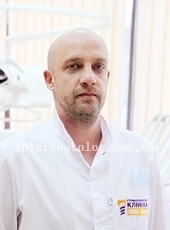 В данный момент запись в стоматологию к врачу через наш сайт не ведется!
Отзывов:  0  0